BPSD-TEAMETGeriatriska kliniken, DemenssektionenKonsultverksamhet för patienter med Beteendemässiga och Psykiska Symtom vid DemenssjukdomVardagar kl.8.00 – 16.00Informationsbroschyr till vårdpersonalMålgruppPatienter med demenssjukdom och svåra beteendeproblem där primärvården, efter egen utredning och behandlingsförsök, bedömer det nödvändigt med specialistinsats (remiss från primärvården).Vanliga symtom vid BPSD är aggressivitet, hallucinationer, vanföreställningar, agitation, vandrings- eller ropbeteende.Telefonrådgivning för att diskutera omvårdnadsproblem.Hembesök görs till särskilda boenden eller till den egna bostaden. Remiss skickas till Minnesmottagningen om läkarinsatser behövs vid hembesök (inom RÖL som e-remiss)BPSD-teamet gör en bedömning av situationen och föreslår omvårdnadsåtgärder samt medicinska rekommendationer.Inremitterande läkare ansvarar för eventuella läkemedelsändringar och vi avslutar vår kontakt efter tre månader. Uppföljning kan ske av patienter som tidigare vårdats på avdelning 94, Geriatriska kliniken USÖ.BPSD-teamet består av : SpecialistläkareSjuksköterska UndersköterskaVid behov finns arbetsterapeut, fysioterapeut och kurator att tillgå.Telefon: 019-602 10 00 Minnesmottagningen.Adress: BPSD-teametMinnesmottagningenGeriatriska klinikenUniversitetssjukhuset Örebro701 85 Örebro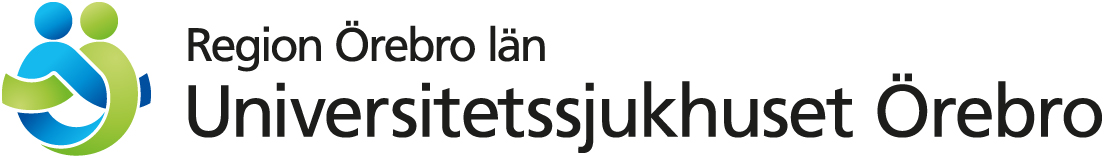 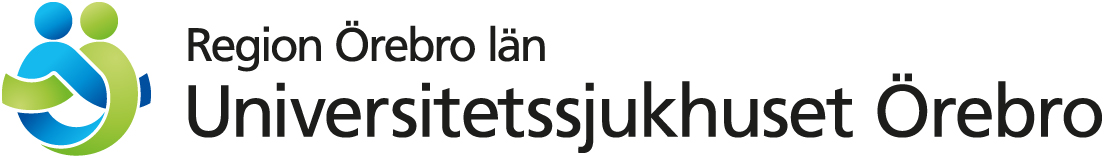 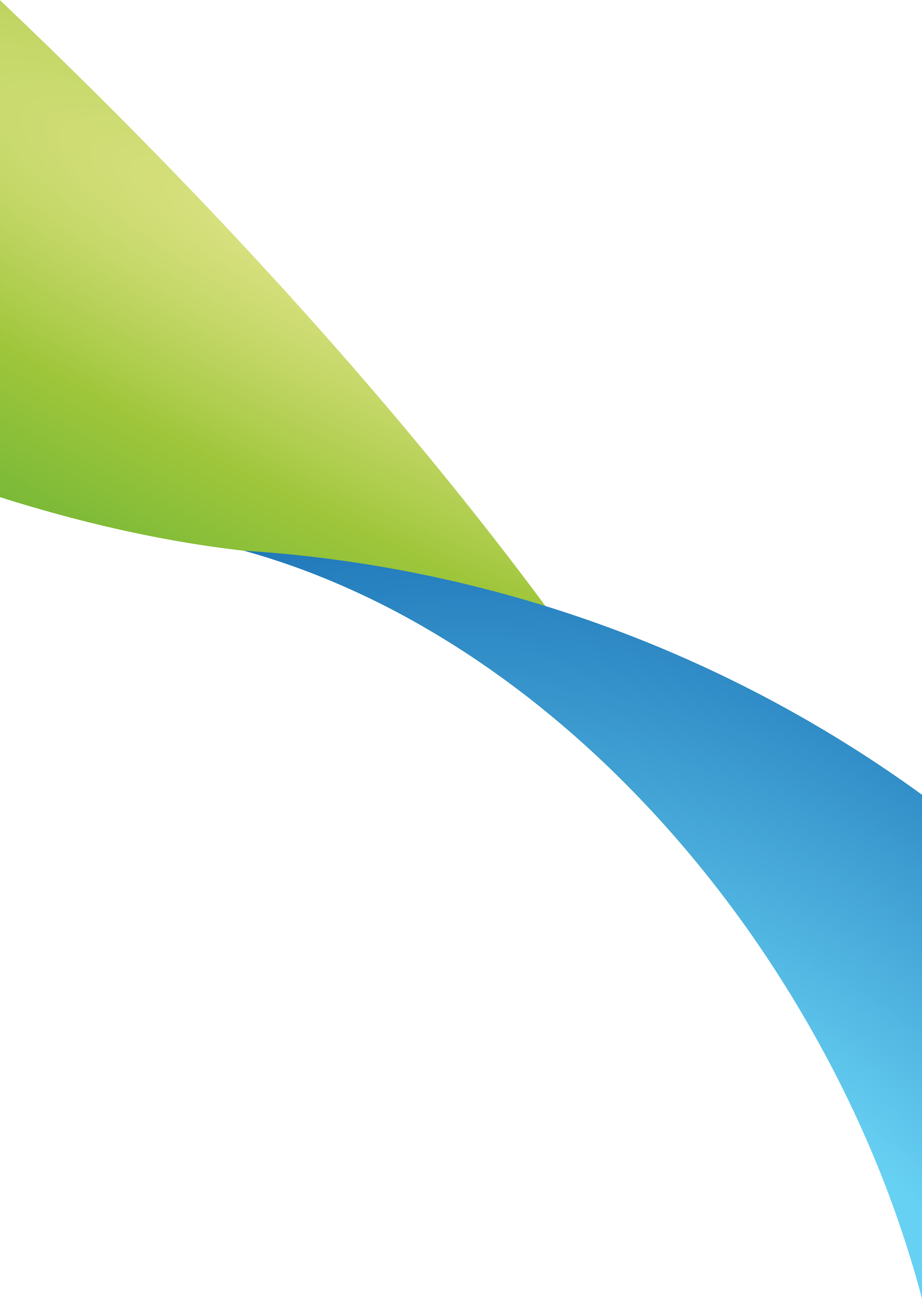 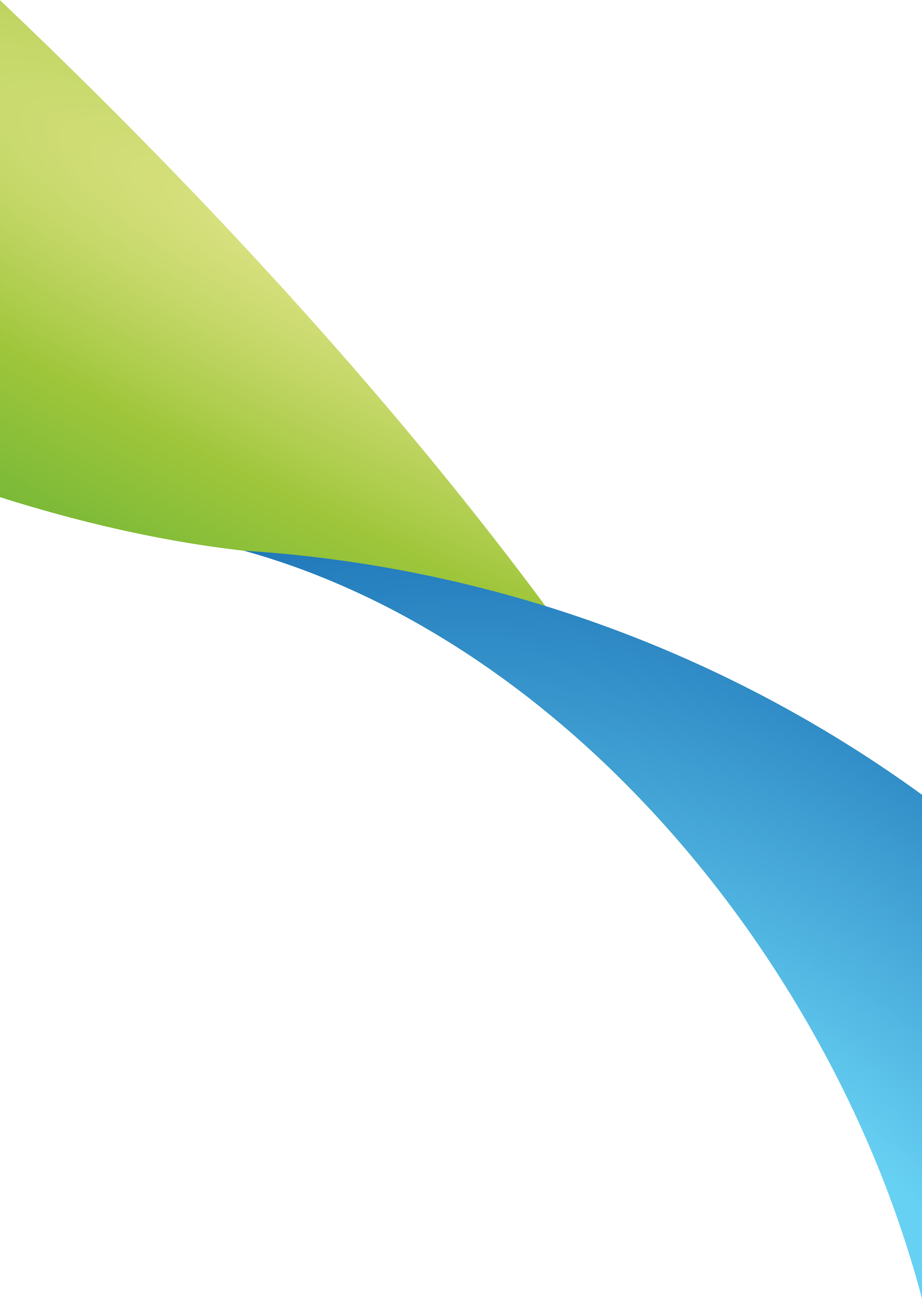 